Администрация Дзержинского районаКрасноярского краяПОСТАНОВЛЕНИЕс.Дзержинское23.03.2020										№ 175-пОб организации тушения пожаров в Дзержинском районе и привлечения сил и средств для ликвидации пожаров и их последствийВо исполнение Федерального закона от 06.10.03 г. № 131-ФЗ «Об общих принципах организации местного самоуправления в Российской Федерации», Федерального закона от 21.12.94г. № 69-ФЗ «О пожарной безопасности в Российской Федерации», руководствуясь ст. 19 Устава Дзержинского района, ПОСТАНОВЛЯЮ:1. Утвердить расписание выезда подразделений Дзержинского пожарно-спасательного гарнизона для тушения пожаров и проведения аварийно-спасательных работ на территории Дзержинского района и ввести в действие следующие документы по организации пожаротушения в районе:1.1. Перечень сил и средств подразделений Дзержинского пожарно-спасательного гарнизона (Приложение №1);1.2. Выписка из Плана привлечения сил и средств пожарно-спасательного гарнизона Красноярского края для тушения пожаров и проведения аварийно-спасательных работ на территории Красноярского края для Дзержинского пожарно-спасательного гарнизона (Приложение №2);1.3. Перечень сил и средств сопредельных пожарно-спасательных гарнизонов для тушения пожаров и проведения аварийно-спасательных работ на территории Дзержинского района (Приложение №3);1.4. Перечень сил и средств Дзержинского пожарно-спасательного гарнизона, привлекаемых для тушения и проведения аварийно-спасательных работ на территорию сопредельных муниципальных образований (Приложение №4);1.5. Описание территориальных границ районов и подрайонов выезда пожарно-спасательных подразделений, зоны ответственности ОП №3 «Восточный», а также условий, при которых они направляются в подрайоны выезда, по первому сообщению, о пожаре (ЧС) (Приложение №5);1.6. Порядок выезда для тушения пожаров и проведения аварийно-спасательных работ должностных лиц Дзержинского пожарно-спасательного гарнизона и подразделений Дзержинского пожарно-спасательного гарнизона (Приложение №6);1.7. Порядок привлечения для тушения пожаров и проведения аварийно-спасательных работ технических средств, приспособленных для тушения пожаров и проведения аварийно-спасательных работ (Приложение №7);1.8. Порядок выезда объектовых подразделений пожарной охраны за пределы охраняемой организации (Приложение №8);1.9. Порядок использования резервной техники, а также сбора личного состава, свободного от несения службы, при объявлении повышенного номера (ранга) пожара (Приложение №9);1.10. Инструкции по взаимодействию (соглашения) с аварийно-спасательными, аварийно-восстановительными службами и службами жизнеобеспечения (Приложение №10);1.11. Инструкция по осуществлению действий диспетчера Дзержинского пожарно-спасательного гарнизона при получении сообщений, не связанных с пожарами (ЧС) (Приложение №11);1.12. Перечень организаций, в которые при получении первого сообщения о пожаре (ЧС) направляются силы и средства гарнизона по повышенному номеру (рангу) пожара (Приложение №12);1.13. Сведения об основных и специальных пожарных автомобилях, вспомогательной технике, высылаемой для тушения пожаров и проведения АСР исходя из особенностей организаций (Приложение №13);1.14. Список объектов с массовым и круглосуточным пребыванием людей (Приложение №14);1.15. Список безводных участков (Приложение №15);1.16. Перечень населенных пунктов, подверженных угрозе лесных пожаров (Приложение №16);1.17. Порядок действий диспетчеров по обработке вызовов, поступающих с территорий, расположенных в границах других гарнизонов (Приложение №17).2. Начальнику Дзержинского пожарно-спасательного гарнизона Астафьеву А.В. ознакомить с Постановлением под роспись должностных лиц района, а также руководителей объектов, чья техника подлежит привлечению для тушения пожаров в районе.3. Постановление № 531-п от 19.11.2018 г. «Об организации тушения пожаров в Дзержинском районе и привлечения сил и средств для ликвидации пожаров и их последствий» считать утратившим силу.4. Контроль за выполнением постановления оставляю за собой.5. Постановление вступает в силу в день, следующий за днем его официального опубликования.Временно исполняющийобязанности главыДзержинского района							В.Н. ДергуновПриложение 1к постановлению администрации районаот 23.03.2020 № 175-пПЕРЕЧЕНЬсил и средств подразделений Дзержинского пожарно-спасательного гарнизона Приложение 2к постановлению администрации районаот 23.03.2020 № 175-пВыписка из Плана привлечения сил и средств пожарно-спасательного гарнизона Красноярского края для тушения пожаров и проведения аварийно-спасательных работ на территории Красноярского края для Дзержинского пожарно-спасательного гарнизонаПриложение 3к постановлению администрации районаот 23.03.2020 № 175-пПереченьсил и средств сопредельных пожарно-спасательных гарнизонов для тушения пожаров, и проведения аварийно-спасательных работ на территории Дзержинского района Приложение 4к постановлению администрации районаот 23.03.2020 № 175-пПереченьсил и средств Дзержинского пожарно-спасательного гарнизона, привлекаемых для тушения и проведения аварийно-спасательных работ на территорию сопредельных муниципальных образований Приложение 5к постановлению администрации районаот 23.03.2020 № 175-пОписаниетерриториальных границ районов и подрайонов выезда пожарно-спасательных подразделений, зоны ответственности ОП №3 «Восточный», а также условий, при которых они направляются в подрайоны выезда по первому сообщению о пожаре (ЧС).Дзержинский район – муниципальный район расположен в восточной части Красноярского края. Административный центр – село Дзержинское, в  к востоку от Красноярска. Площадь территории 3568 км2. Численность населения района — около 14653 человек.Сопредельные территории: На севере – по границе Дзержинского района с Тасеевским районом;На западе - по границе Дзержинского района с Сухобузимским районом;На юге – по границе Дзержинского района с Канским районом; На востоке – по границе Дзержинского района с Абанским районом.ПСЧ-39 10 ПСО ФПС ГПС ГУ МЧС России по Красноярскому краю          Район выезда: включает в себя территорию муниципального образования «Дзержинский район» с входящими в состав района территориями восьми сельских советов,  на   которых  расположены  34 населенных пункта:1.Дзержинское, Усолка, Кедровка Дзержинского сельсовета;2.Денисово, Кондратьево, Топол, Борки, Колон  Денисовского сельсовета;3.А-Ерша, Николаевка, Вознесенка, Чурюково, Курыш, А-Ершинского сельсовета;4.Орловка, Чемурай, Асанск, Харьковка,  Орловского сельского совета;5.Курай, Ашпатск, Плитная, Петровка,  Курайского  сельсовета;6.Шеломки, Канарай, Батов, Макарово, Большая-Степь, Шеломковского сельсовета;7.Михайловка, Улюколь, Новый,  Михайловского  сельсовета;8.Нижний-Танай, Верхний–Танай, Семёновка, Таловка, Мокрый-Ельник,   Нижне-Танайского сельсовета,ДПК  Дзержинского сельсовета Дзержинского  района.ДПД  с. ДзержинскоеРайон выезда – административно-территориальные границы населенного пункта  Дзержинское. Подрайон выезда.Отсутствует.ДПД д. УсолкаРайон выезда – административно-территориальные границы населенного пункта Усолка. Подрайон выезда.Отсутствует.ДПД д. КедровкаРайон выезда – административно-территориальные границы населенного пункта Кедровка. Подрайон выезда.Отсутствует.ДПК  Денисовского сельсовета Дзержинского  района.ДПК с. ДенисовоРайон выезда - административно-территориальные границы муниципального образования Денисовский  сельсовет, в состав которого входят сельские населенные пункты:  Денисово, Кондратьево, Топол, Борки, Колон. Подрайон выезда.Отсутствует.ДПД д. БоркиРайон выезда – административно-территориальные границы населенного пункта  Борки. Подрайон выезда.Отсутствует.ДПД д. ТополРайон выезда – административно-территориальные границы населенного пункта  Топол Подрайон выезда. Отсутствует.ДПК д. КолонРайон выезда – административно-территориальные границы населенного пункта Колон. Подрайон выезда.Отсутствует.ДПК  А-Ершинского сельсовета Дзержинского  района.ДПК д. А-ЕршаРайон выезда – административно-территориальные границы населенного пункта  А-Ераша. Подрайон выезда.Отсутствует.ДПК д. ЧурюковоРайон выезда – административно-территориальные границы населенного пункта  Чурюково Подрайон выезда.Отсутствует.            ДПК Орловского сельсовета Дзержинского  районаДПД д. ОрловкаРайон выезда – административно-территориальные границы населенного пункта  ОрловкаПодрайон выезда.Отсутствует.                    ДПК Курайского  сельсовета Дзержинского  районаДПК «Курайский сельсовет»Район выезда - административно-территориальные границы муниципального образования Курайский  сельсовет, в состав которого входят сельские населенные пункты: Курай, Ашпатск, Плитная, Петровка. Подрайон выезда.Отсутствует.ДПК д. КурайРайон выезда – административно-территориальные границы населенного пункта д. Курай. Подрайон выезда.Отсутствует.ДПК д. АшпатскРайон выезда – административно-территориальные границы населенного пункта д. Ашпатск. Подрайон выезда. Отсутствует.ДПК д. ПетровкаРайон выезда – административно-территориальные границы населенного пункта Петровка. Подрайон выезда.Отсутствует.ДПК  Шеломковского сельсовета Дзержинского  района.ДПК «Шеломковский сельсовет»Район выезда - административно-территориальные границы муниципального образования Шеломковский  сельсовет, в состав которого входят сельские населенные пункты: Шеломки, Канарай, Батов, Макарово, Большая-степь.  Подрайон выезда.Отсутствует.ДПК д. ШеломкиРайон выезда – административно-территориальные границы населенного пункта Шеломки. Подрайон выезда.Отсутствует.ДПК д. КанарайРайон выезда – административно-территориальные границы населенного пункта Канарай. Подрайон выезда.  Отсутствует.ДПК д. БатовРайон выезда – административно-территориальные границы населенного пункта Батов. Подрайон выезда.Отсутствует.ДПК д. Большая-степьРайон выезда – административно-территориальные границы населенного пункта  Большая степь. Подрайон выезда.Отсутствует.ДПК Михайловского сельсовета Дзержинского  района.ДПК  «Дзержинский ПНДИ» д. УлюкольРайон выезда – административно-территориальные границы населенного пункта  д. Улюколь.Подрайон выезда. Отсутствует.     ДПК  Нижне-Танайского сельсовета Дзержинского  районаДПК д. СемёновкаРайон выезда – административно-территориальные границы населенного пункта  СемёновкаПодрайон выезда.Отсутствует.Приложение 6к постановлению администрации районаот 23.03.2020 № 175-пПорядок выезда для тушения пожаров и проведения аварийно-спасательных работ должностных лиц Дзержинского пожарно-спасательного гарнизона и подразделений Дзержинского пожарно-спасательного гарнизона.  В целях улучшения организации тушения пожаров и проведения аварийно-спасательных работ установить следующий порядок выезда начальствующего и дежурного оперативного состава подразделения ГПС (в Дзержинском  пожарно-спасательном гарнизоне):Начальник пожарно-спасательного подразделения и его заместители:       На пожары и аварии: в районе выезда подразделения (на охраняемом объекте) на которых, сосредоточены силы и средства по рангу пожара № 1 бис и выше;на объектах с массовым пребыванием людей и маломобильных групп населения;на особо важных (критически важных),  пожароопасных и взрывоопасных объектах;с гибелью людей, пострадавшими (2 человека и  более);в зданиях федеральных и государственных органов  исполнительной власти, органов местного самоуправления;в частном секторе при угрозе распространения на большие площади ( и более);для организации защиты населенного пункта, которому угрожает природный пожар.На происшествия с личным составом в дежурных сменах в период несения службы, в том числе при тушении пожаров и проведении аварийно-спасательных работ.На дорожно-транспортные происшествия с основной, специальной и другой техникой подразделения.На чрезвычайные ситуации и происшествия.На террористические акты.Выезжает на пожары в подрайон выезда подразделения по решению начальника отряда (лица, его замещающего).Дознаватель ОНД по Дзержинскому  району:Решение о необходимости вызова дознавателя на место пожара в период проведения действий по тушению пожаров и проведении АСР принимает РТП. Решение основывается на необходимости немедленного проведения неотложных действий, выходящих за пределы компетенции РТП (возбуждение уголовного дела, проведение до следственных действий в соответствии с Уголовно-процессуальным кодексом, закрепление следов преступления, изъятие образцов, которые могут быть признаны вещественными доказательствами).Дознаватель вызывается при наличии признаков состава преступления, определенных Уголовным кодексом РФ, а также на пожары с одним погибшим и более и (или) тремя пострадавшими и более.РТП имеет право в зависимости от складывающейся обстановки,  в т.ч. при отсутствии признаков состава преступления, принять решение о вызове дознавателя на место пожара:при объявлении вызова «пожар №1 бис»; а также произошедшие на объектах:МВД РоссииМЧС России;Министерства юстиции России;органов государственной власти;жизнеобеспечения (энерго-, газо-, тепло- и водоснабжения);радиационных, химических, биологически вредных  объектах;теле- радио центрах;с массовым пребыванием людей во время пожара более 50 человек (кроме многоквартирных жилых домов);критически важных объектах, перечень которых утвержден                Постановлениями Правительства РФ, Красноярского края;с пребыванием маломобильных групп населения.При необходимости прибытия дознавателя (вызываемого к месту пожара) в подразделение для подготовки к выезду на место пожара, время прибытия с момента сообщения не должно превышать 1 час в рабочее время и 1,5 часа в нерабочее время. Время прибытия к месту происшествия не должно превышать суммарного времени подготовки к выезду дознавателя и техники с учетом времени следования к месту пожара. Дознаватель ставит в известность РТП о прибытии на место пожара, после чего проводит работу в соответствии с должностными обязанностями.Приложение 7к постановлению администрации районаот 23.03.2020 № 175-пПорядокпривлечения для тушения пожаров и проведения аварийно-спасательных работ технических средств, приспособленных для тушения пожаров и проведения аварийно-спасательных работ Порядок привлечения техники приспособленной для тушения пожаров и проведения аварийно-спасательных работ определено соглашением по оперативному взаимодействию между ПСЧ-39 10 ПСО ФПС ГПС МЧС России по Красноярскому краю и МУП «Дзержинское коммунальное предприятие» при ликвидации пожаров в с. Дзержинское.1.Соглашение устанавливает порядок взаимодействия между подразделениями ФПС Дзержинского гарнизона пожарной охраны и МУП «Дзержинское коммунальное предприятие» при тушении сложных пожаров в с. Дзержинское. 2. При тушении крупных и сложных пожаров, связанных с недостатком воды, по запросу руководителя тушения пожара (РТП) диспетчер Дзержинского гарнизона пожарной охраны связывается по телефону 9-06-18 с диспетчером МУП «Дзержинское коммунальное предприятие» и делает заявку на направление к месту пожара, ассенизаторской машины.3. Диспетчер МУП «Дзержинский» после получения заявки направляет, ассенизаторскую машину по указанному адресу к месту пожара и сообщает диспетчеру гарнизона по телефону 9-12-84, 01, о времени отправки, автомобиля и его регистрационный государственный номер, диспетчер гарнизона в свою очередь информирует РТП об отправленной технике.4. Водитель ассенизаторской машины по прибытию к месту пожара поступают в распоряжение РТП и действуют по его указанию. Снятие поливомоечных, ассенизаторских машин с места пожара осуществляется только с разрешения РТП, который подписывает путевые листы и отражает в них время работы на пожаре, количество израсходованной воды.5. В зимнее время при затрудненном подъезде к месту пожара в связи с обледенением дорог, либо для обеспечения безопасности дорожного движения при попадании воды на проезжую часть улиц при тушении пожара, по заявке диспетчера гарнизона пожарной охраны, диспетчер ГП Край ДЭО направляет по указанному адресу технику для подсыпки обледенелых участков. 6. Общее количество направляемых в рамках действия настоящего Соглашения поливомоечных, ассенизаторских машин в зимний период составляет – не более 2-х единиц, в летний период не более 3 единиц.        7. В процессе разведки пожара на объектах (организациях), удалённых от источников противопожарного водоснабжения, а также в случаях отсутствия достаточного количества сил и средств пожарной охраны, должностными лицами ФПС проводится сбор информации о наличии мобильных (технических) средств (мотопомпы, прицепы с ёмкостями, передвижные установки пожаротушения) с целью их дальнейшего эффективного применения для ликвидации пожара и проведению, связанных с пожарами, аварийно-спасательных работ.Переченьтехнических средств приспособленных для тушения пожара и проведения АСРПриложение 8к постановлению администрации районаот 23.03.2020 № 175-пПорядоквыезда объектовых подразделений пожарной охраныза пределы охраняемой организации    Порядок привлечения объектовой АЦП ДПК ПНДИ «Дзержинский» осуществляется согласно расписания выезда Дзержинского пожарно-спасательного гарнизона для тушения пожаров и проведения аварийно-спасательных работ на территории Дзержинского районаПриложение 9к постановлению администрации районаот 23.03.2020 № 175-пПорядок использования резервной техники, а также сбора личного состава, свободного от несения службы, при объявлении повышенного номера (ранга) пожара Сбор личного и начальствующего состава и ввод в расчет резервной техники производится при:пожаре по рангу № 1 бис и выше;при тушении двух и более пожаров одновременно;ликвидации ЧС (происшествия) для ликвидации которого требуются силы и средства по рангу № 1 бис и выше;по распоряжению начальника гарнизона (оперативного дежурного по гарнизону). 	Сбор личного состава и ввод резервной техники производится диспетчером гарнизона, с последующим докладом начальнику гарнизона (оперативному дежурному).	2. Начальники подразделений ФПС при объявлении пожара ранг № 1 бис и выше, привлечении пожарной техники Дзержинского пожарно-спасательного гарнизона для тушения пожаров и проведения АСР в соседних муниципальных образованиях, прибывают в подчиненные подразделения для организации пожаротушения в охраняемом районе, сбора личного состава свободного от несения службы и введения в расчет резервной техники.Приложение 10к постановлению администрации районаот 23.03.2020 № 175-пИнструкции по взаимодействию (соглашения) с аварийно-спасательными, аварийно-восстановительными службами и службами жизнеобеспечения При возникновении пожаров, дорожно-транспортных происшествий, аварий и ЧС различного характера диспетчер дежурной смены ЦППС передаёт информацию старшему оперативному дежурному ОДС ЦУКС, диспетчеру ЕДДС Дзержинского района и радиотелефонисту (диспетчеру) ПСЧ-39 10 ПСО ФПС ГПС МЧС России по Красноярскому краю, в которых произошло происшествие (авария), для сосредоточения сил и средств муниципального звена ТП РСЧС. Приложение 11к постановлению администрации районаот 23.03.2020 № 175-пИнструкция по осуществлению действий диспетчера Дзержинского пожарно-спасательного гарнизона при получении сообщений, не связанных с пожарами (ЧС)Диспетчер ПСЧ-39 при получении сообщений, не связанных с пожарами обязан:- обеспечить быстрый и четкий прием сообщений о чрезвычайных ситуациях, происшествиях и аварийных ситуациях с последующим докладом начальнику гарнизона, ответственному дежурному гарнизона, старшему ОДС ЦУКС, диспетчерам взаимодействующих служб жизнеобеспечения;- осуществлять проверку достоверности поступившей информации о ЧС;- принимать меры по детальному выяснению места, времени, масштабов и характера ЧС, аварии, происшествия;- выслать к месту возникновения ЧС, происшествия, аварийной ситуации подразделения соответствующих служб жизнеобеспечения;- передать подразделениям, следующим к месту ЧС, аварии, происшествия сведения об обстановке, кратчайший путь следования, данные о наличии и состоянии водоисточников, РВ, ВВ, АХОВ и т. п;- принимать все необходимые меры к своевременной передаче и поступлению информации об обстановке с места работ по ликвидации ЧС, происшествий и аварийных ситуаций;- поддерживать постоянную связь с подразделениями гарнизона, участвующими в ликвидации последствий ЧС, происшествий и аварийных ситуаций;- оценивать обстановку с учетом возможных последствий развития ЧС;- проводить мониторинг полученной информации с последующим доведением ее до должностных лиц гарнизона и руководителей оперативных групп.1. Диспетчер Дзержинского пожарно-спасательного гарнизона при получении сообщений о запахе газа высылает первое отделение ПСЧ охраняемого района и передает полученную информацию в аварийно-диспетчерскую службу «ДзержинскийКрайГаз» по телефону «04».2. При сообщении о дорожно-транспортных происшествиях диспетчер Дзержинского пожарно-спасательного гарнизона высылает автомобиль укомплектованный аварийно-спасательным оборудованием. При поступлении информации о пострадавших, зажатых людях, направляет аварийно-спасательные формирования в соответствии с границами их обслуживания, сообщает информацию в службы «103», «102» и др. по необходимости.3. При получении сообщений, связанных с необходимостью оказания медицинской помощи, диспетчер Дзержинского пожарно-спасательного гарнизона направляет (соединяет) заявителя в службу «103».4. При получении сообщений, связанных с правонарушениями, диспетчер Дзержинского пожарно-спасательного гарнизона направляет заявителя в службу «102».5. При получении сообщений о намерениях совершения суицида, о необходимости оказания психологической помощи диспетчер Дзержинского пожарно-спасательного гарнизона направляет (соединяет) заявителя со службами экстренной психологической помощи по телефонам: 8-800-200-0122- общероссийский единый детский телефон доверия;8-800-700-0600- для женщин пострадавших от насилия;8-800-100-4994 – кризисная линия доверия; 8-499-216-5050 – горячая линия ФКУ «Центр экстренной психологической помощи МЧС России».6. На сообщения о заложенных взрывных устройствах, обнаружении бесхозных предметов диспетчер Дзержинского пожарно-спасательного гарнизона, высылает первое отделение ПСЧ охраняемого района. 7. При получении сообщений о нарушении требований ПБ на объектах защиты диспетчер Дзержинского пожарно-спасательного гарнизона направляет заявителя в ОНД и ПР Тасеевского и Дзержинского районах (тел.8-39167-9-12-22) или телефон доверия ГУ МЧС России по Красноярскому краю (8-391-227-0919).8. При получении сообщений о коммунальных авариях диспетчер Дзержинского пожарно-спасательного гарнизона направляет заявителя в аварийно-диспетчерскую службу «005» либо в ЕДДС Дзержинского района (8-39167-9-01-18).9. При обращении граждан о помощи, требующие немедленного реагирования или проведения поисковых мероприятий, диспетчер Дзержинского пожарно-спасательного гарнизона направляет заявителя в ЕДДС Дзержинского района (8-39167-9-01-18), с последующим докладом старшему ОДС ЦУКС (275-16-11), руководству Дзержинского пожарно-спасательного гарнизона, диспетчерам взаимодействующих служб жизнеобеспечения.10. При получении сообщений о необходимости вскрытия дверей диспетчер Дзержинского пожарно-спасательного гарнизона направляет заявителя в единую справочную службу тел. 2555-666. В случае нахождения в квартире (доме) несовершеннолетних детей, людей пожилого возраста, маломобильных граждан направляет (соединяет) заявителя с ЕДДС Дзержинского района (8-39167-9-01-18). Приложение 12к постановлению администрации районаот 23.03.2020 № 175-пПЕРЕЧЕНЬорганизаций, в которые при получении первого сообщения о пожаре (ЧС) направляются силы и средства гарнизона по повышенному номеру (рангу) пожара Вызов «Пожар № 1 бис»Вызов «Пожар № 2»Приложение 13к постановлению администрации районаот 23.03.2020 № 175-пСведения об основных и специальных пожарных автомобилях, вспомогательной технике, высылаемой для тушения пожаров и проведения АСР исходя из особенностей организаций	Количество вспомогательных автомобилей подразделений пожарной охраны, в зависимости от типа и назначения автомобиля, направляются на пожары по решению руководителя тушения пожара, должностных лиц гарнизона пожарной охраны для обеспечения заправки топливом, подвоза грузов, ПТВ, ремонта техники, доставки личного состава, проведения аварийно-спасательных работ и других видов работ.Инженерная и вспомогательная техника Дзержинского гарнизонаПриложение 14к постановлению администрации районаот 23.03.2020 № 175-пСписок объектов с массовым и круглосуточным пребыванием людей д. Усолкас. Денисовос. А-Ершас. Орловкас. Курайс. Шеломкип. Новыйс. Нижний ТанайПриложение 15к постановлению администрации районаот 23.03.2020 № 175-пСПИСОКбезводных участков Приложение 16к постановлению администрации районаот 23.03.2020 № 175-пПереченьнаселенных пунктов, подверженных угрозе лесных пожаровПриложение 17к постановлению администрации районаот 23.03.2020 № 175-пПорядокдействий диспетчеров по обработке вызовов, поступающих с территорий, расположенных в границах других гарнизоновПри получении сообщения о пожаре (ЧС) в населенном пункте, расположенном в границах другого ПСГ, диспетчер обязан:1. Принять сообщение в соответствии требованиями приказа МЧС от 16.10.2017 №444 «Об утверждении Боевого устава подразделений пожарной охраны, определяющего порядок тушения пожаров и проведения аварийно-спасательных работ».	2. Немедленно передать информацию диспетчеру подразделения пожарной охраны, в районе выезда которого находится место пожара (ЧС).	3. Доложить информацию диспетчеру территориального ПСГ.	4. Действовать в соответствии с распоряжениями, отданными диспетчером территориального ПСГ.№ п/пНаименование подразделения пожарной охраны (аварийно-спасательного формирования)Вид пожарной охраныШтатная численность личного составаПожарная (аварийно-спасательная) техникаПожарная (аварийно-спасательная) техника№ п/пНаименование подразделения пожарной охраны (аварийно-спасательного формирования)Вид пожарной охраныШтатная численность личного составаБоевой расчет (дежурные)Резерв 1.с. Дзержинскоес. Дзержинскоес. Дзержинскоес. Дзержинскоес. Дзержинское1.1ПСЧ-39 10 ПСО ФПС ГПС ГУ МЧС Россиипо Красноярскому краюФПС422 АЦ-40АЦ-401.2ДПД с. ДзержинскогоДПО44мотопомпа2.д. Усолкад. Усолкад. Усолкад. Усолкад. Усолка2.1ДПД д. УсолкаДПО9мотопомпа3.д. Кедровкад. Кедровкад. Кедровкад. Кедровкад. Кедровка3.1ДПД д. КедровкаДПО9мотопомпа4.с. Денисовос. Денисовос. Денисовос. Денисовос. Денисово4.1ДПК с. ДенисовоДПО3АЦ-40ПСК «Огнеборец»5.д. Кондратьевод. Кондратьевод. Кондратьевод. Кондратьевод. Кондратьево5.1ДПД д. КондратьевоДПО66.д. Тополд. Тополд. Тополд. Тополд. Топол6.1ДПД д. ТополДПО6мотопомпа7.д. Боркид. Боркид. Боркид. Боркид. Борки7.1ДПД д. БоркиДПО3мотопомпа8.д. Колонд. Колонд. Колонд. Колонд. Колон8.1ДПК д. КолонДПО7ПСК «Огнеборец»9.с. А-Ершас. А-Ершас. А-Ершас. А-Ершас. А-Ерша9.1ДПК с. А-Ерша ДПО17ПСК «Огнеборец»10.д. Николаевкад. Николаевкад. Николаевкад. Николаевкад. Николаевка10.1ДПД д. НиколаевкаДПО511.д. Вознесенкад. Вознесенкад. Вознесенкад. Вознесенкад. Вознесенка11.1ДПД д. ВознесенкаДПО212.д.Чурюковод.Чурюковод.Чурюковод.Чурюковод.Чурюково12.1ДПК д.ЧурюковоДПО5ПСК «Огнеборец»13с.Орловкас.Орловкас.Орловкас.Орловкас.Орловка13.1ДПД с. ОрловкаДПО144 мотопомпы14.д. Чемурайд. Чемурайд. Чемурайд. Чемурайд. Чемурай14.1ДПД д. ЧемурайДПО615.д. Асанскд. Асанскд. Асанскд. Асанскд. Асанск15.1ДПД д. АсанскДПО316.с. Курайс. Курайс. Курайс. Курайс. Курай16.1ДПК с. КурайДПО3АЦ-40                          ПСК «Огнеборец»17.д. Ашпатскд. Ашпатскд. Ашпатскд. Ашпатскд. Ашпатск17.1ДПК д. АшпатскДПО3ПСК «Огнеборец»18.д. Петровкад. Петровкад. Петровкад. Петровкад. Петровка18.1ДПК д. ПетровкаДПО7ПСК «Огнеборец»19.с. Шеломкис. Шеломкис. Шеломкис. Шеломкис. Шеломки19.1ОПСП с. ШеломкиФПС22АЦ-4020.д. Канарайд. Канарайд. Канарайд. Канарайд. Канарай20.1ДПК д. КанарайДПО6ПСК «Огнеборец»21.д. Батовд. Батовд. Батовд. Батовд. Батов21.1ДПК д. БатовДПО6ПСК «Огнеборец»22.д. Макаровод. Макаровод. Макаровод. Макаровод. Макарово22.1ДПД д. МакаровоДПО323д. Большая степьд. Большая степьд. Большая степьд. Большая степьд. Большая степь23.1ДПК д. Большая-СтепьДПО2ПСК «Огнеборец»24с. Михайловкас. Михайловкас. Михайловкас. Михайловкас. Михайловка24.1ДПД с. МихайловкаДПО1025.д. Улюкольд. Улюкольд. Улюкольд. Улюкольд. Улюколь25.1ДПК Дзержинский ПНДИДПО1ГАЗ- КО 520 приспособленная МП «Хонда»25.2ДПД д. УлюкольДПО10мотопомпа26.п. Новыйп. Новыйп. Новыйп. Новыйп. Новый26.1ДПД п. НовыйДПО627.с. Н-Танайс. Н-Танайс. Н-Танайс. Н-Танайс. Н-Танай27.1ДПД с. Н-ТанайДПО113 мотопомпы28.д. Семеновкад. Семеновкад. Семеновкад. Семеновкад. Семеновка28.1ДПК д. СеменовкаДПО3ПСК «Огнеборец»№п/пНаименование муниципальных образованийПодразделения пожарной охраны, привлекаемые к тушению пожараСпособ вызова (телефон и др.)Расстояние до населенного пункта, кмНомер (ранг) пожара, по которому привлекаются силы и средства соседних муниципальных образованийНомер (ранг) пожара, по которому привлекаются силы и средства соседних муниципальных образованийНомер (ранг) пожара, по которому привлекаются силы и средства соседних муниципальных образованийНомер (ранг) пожара, по которому привлекаются силы и средства соседних муниципальных образованийНомер (ранг) пожара, по которому привлекаются силы и средства соседних муниципальных образованийНомер (ранг) пожара, по которому привлекаются силы и средства соседних муниципальных образованийНомер (ранг) пожара, по которому привлекаются силы и средства соседних муниципальных образованийНомер (ранг) пожара, по которому привлекаются силы и средства соседних муниципальных образованийНомер (ранг) пожара, по которому привлекаются силы и средства соседних муниципальных образованийНомер (ранг) пожара, по которому привлекаются силы и средства соседних муниципальных образованийДополнительные силы№п/пНаименование муниципальных образованийПодразделения пожарной охраны, привлекаемые к тушению пожараСпособ вызова (телефон и др.)Расстояние до населенного пункта, кмПожар № 1Пожар № 1Пожар № 1 бисПожар № 1 бисПожар  № 2Пожар  № 2Пожар № 3Пожар № 3Пожар  № 4Пожар  № 4Дополнительные силы№п/пНаименование муниципальных образованийПодразделения пожарной охраны, привлекаемые к тушению пожараСпособ вызова (телефон и др.)Расстояние до населенного пункта, кмПривлекаемые подразделенияРасчетное время прибытияПривлекаемые подразделенияРасчетное время прибытияПривлекаемые подразделенияРасчетное время прибытияПривлекаемые подразделенияРасчетное время прибытияПривлекаемые подразделенияРасчетное время прибытияДополнительные силы10.Дзержинский район (8-391-67)Дзержинский район (8-391-67)Дзержинский район (8-391-67)Дзержинский район (8-391-67)Дзержинский район (8-391-67)Дзержинский район (8-391-67)Дзержинский район (8-391-67)Дзержинский район (8-391-67)Дзержинский район (8-391-67)Дзержинский район (8-391-67)Дзержинский район (8-391-67)Дзержинский район (8-391-67)Дзержинский район (8-391-67)Дзержинский район (8-391-67)Дзержинский район (8-391-67)10.1А-Ершинская  с /ас. А-Ершад. Николаевкад. Вознесенкад. Чурюковод. КурышПСЧ-39 10 ПСО018(391)679-12-8428354042502 АЦ-4030374244522 АЦ-4030374244522 АЦ-403037424452ОПТКП «Восточный» 1 АЦ-40, ПНС-110, АР-2ПСЧ-27 10 ПСО1 АЦ-40ПСЧ-65 10 ПСО1 АЦ-40СПСЧ АЦ, АСА-20, АГДЗС, АХР, АСМ10.1А-Ершинская  с /ас. А-Ершад. Николаевкад. Вознесенкад. Чурюковод. КурышПСЧ-28 10 ПСО(391-61)3-45-8861578375812 АЦ-407772104941022 АЦ-40777210494102ОПТКП «Восточный» 1 АЦ-40, ПНС-110, АР-2ПСЧ-27 10 ПСО1 АЦ-40ПСЧ-65 10 ПСО1 АЦ-40СПСЧ АЦ, АСА-20, АГДЗС, АХР, АСМ10.1А-Ершинская  с /ас. А-Ершад. Николаевкад. Вознесенкад. Чурюковод. КурышПСЧ-27 10 ПСО(391-61)3-45-4361578375812 АЦ-40777210494102ОПТКП «Восточный» 1 АЦ-40, ПНС-110, АР-2ПСЧ-27 10 ПСО1 АЦ-40ПСЧ-65 10 ПСО1 АЦ-40СПСЧ АЦ, АСА-20, АГДЗС, АХР, АСМПСЧ-65 10 ПСО(391-64)2-11-70961031081101171 АЦ-4098105110112119ПСЧ-86 10 ПСО(391-63) 22-2-7093100105107981 АЦ-409510010710910010.2Денисовская  с\ас. Денисовод. Кондратьевод. Тополд. Боркид. КолонПСЧ-39 10 ПСО018(391)679-12-8410162032352 АЦ-4014222844482 АЦ-4014222844482 АЦ-401422284448ОПТКП «Восточный» 1 АЦ-40, ПНС-110, АР-2ПСЧ-27 10 ПСО1 АЦ-40ПСЧ-28  10 ПСО1 АЦ-40СПСЧ АЦ, АСА-20, АГДЗС, АХР, АСМ10.2Денисовская  с\ас. Денисовод. Кондратьевод. Тополд. Боркид. КолонДПК СПК «Денисово»8(391)679-42-358-950-417-08-50-61022251 АЦ-4015202334331 АЦ-4015202334331 АЦ-401520233433ОПТКП «Восточный» 1 АЦ-40, ПНС-110, АР-2ПСЧ-27 10 ПСО1 АЦ-40ПСЧ-28  10 ПСО1 АЦ-40СПСЧ АЦ, АСА-20, АГДЗС, АХР, АСМ10.2Денисовская  с\ас. Денисовод. Кондратьевод. Тополд. Боркид. КолонПСЧ-65 10 ПСО(391-64)2-11-7049553831291 АЦ-4062694839372 АЦ-406269483937ОПТКП «Восточный» 1 АЦ-40, ПНС-110, АР-2ПСЧ-27 10 ПСО1 АЦ-40ПСЧ-28  10 ПСО1 АЦ-40СПСЧ АЦ, АСА-20, АГДЗС, АХР, АСМ10.2Денисовская  с\ас. Денисовод. Кондратьевод. Тополд. Боркид. КолонПСЧ-28 10 ПСО(391-61)3-45-881121191231381382 АЦ-40112119123138138ОПТКП «Восточный» 1 АЦ-40, ПНС-110, АР-2ПСЧ-27 10 ПСО1 АЦ-40ПСЧ-28  10 ПСО1 АЦ-40СПСЧ АЦ, АСА-20, АГДЗС, АХР, АСМ10.2Денисовская  с\ас. Денисовод. Кондратьевод. Тополд. Боркид. КолонПСЧ-27 10 ПСО(391-61)3-45-431121191231381381 АЦ-40112119123138138ОПТКП «Восточный» 1 АЦ-40, ПНС-110, АР-2ПСЧ-27 10 ПСО1 АЦ-40ПСЧ-28  10 ПСО1 АЦ-40СПСЧ АЦ, АСА-20, АГДЗС, АХР, АСМ10.3Дзержинская  с\ас. Дзержинскоед.  Усолкад. КедровкаПСЧ-39 10 ПСО018(391)679-12-84-1072 АЦ-40-14102 АЦ-40(1 АЦ резерв+1ч)-14102 АЦ-40 (1 АЦ резерв+1ч)-1410ОПТКП «Восточный» 1 АЦ-40, ПНС-110, АР-2ПСЧ-27 10 ПСО1 АЦ-40ПСЧ-28  10 ПСО1 АЦ-40СПСЧ АЦ, АСА-20, АГДЗС, АХР, АСМ10.3Дзержинская  с\ас. Дзержинскоед.  Усолкад. КедровкаПСЧ-65 10 ПСО(391-64)2-11-705462651 АЦ-407888921 АЦ-40788892ОПТКП «Восточный» 1 АЦ-40, ПНС-110, АР-2ПСЧ-27 10 ПСО1 АЦ-40ПСЧ-28  10 ПСО1 АЦ-40СПСЧ АЦ, АСА-20, АГДЗС, АХР, АСМ10.3Дзержинская  с\ас. Дзержинскоед.  Усолкад. КедровкаПСЧ-28 10 ПСО(391-61)3-45-881181001182 АЦ-40128110128ОПТКП «Восточный» 1 АЦ-40, ПНС-110, АР-2ПСЧ-27 10 ПСО1 АЦ-40ПСЧ-28  10 ПСО1 АЦ-40СПСЧ АЦ, АСА-20, АГДЗС, АХР, АСМ10.3Дзержинская  с\ас. Дзержинскоед.  Усолкад. КедровкаПСЧ-27 10 ПСО(391-61)3-45-431181001182 АЦ-40128110128ОПТКП «Восточный» 1 АЦ-40, ПНС-110, АР-2ПСЧ-27 10 ПСО1 АЦ-40ПСЧ-28  10 ПСО1 АЦ-40СПСЧ АЦ, АСА-20, АГДЗС, АХР, АСМ10.4Курайская  с/ас. Курайд. Ашпатскд. Плитнаяд. ПетровкаПСЧ-39 10 ПСО018(391)679-12-84252834352 АЦ-40273036372 АЦ-40273036372 АЦ-4027303637ОПТКП «Восточный» 1 АЦ-40, ПНС-110, АР-2ПСЧ-27 10 ПСО1 АЦ-40ПСЧ-28  10 ПСО1 АЦ-40СПСЧ АЦ, АСА-20, АГДЗС, АХР, АСМ10.4Курайская  с/ас. Курайд. Ашпатскд. Плитнаяд. ПетровкаДПК Курайской с/а8-902-963-80-05-39101 АЦ-40152034371 АЦ-40152034371 АЦ-4015203437ОПТКП «Восточный» 1 АЦ-40, ПНС-110, АР-2ПСЧ-27 10 ПСО1 АЦ-40ПСЧ-28  10 ПСО1 АЦ-40СПСЧ АЦ, АСА-20, АГДЗС, АХР, АСМ10.4Курайская  с/ас. Курайд. Ашпатскд. Плитнаяд. ПетровкаПСЧ-86 10 ПСО(391-63) 22-2-70393541491 АЦ-40494452621 АЦ-4049445262ОПТКП «Восточный» 1 АЦ-40, ПНС-110, АР-2ПСЧ-27 10 ПСО1 АЦ-40ПСЧ-28  10 ПСО1 АЦ-40СПСЧ АЦ, АСА-20, АГДЗС, АХР, АСМ10.4Курайская  с/ас. Курайд. Ашпатскд. Плитнаяд. ПетровкаПСЧ-28 10 ПСО(391-61)3-45-88859099722 АЦ-409510010982ОПТКП «Восточный» 1 АЦ-40, ПНС-110, АР-2ПСЧ-27 10 ПСО1 АЦ-40ПСЧ-28  10 ПСО1 АЦ-40СПСЧ АЦ, АСА-20, АГДЗС, АХР, АСМ10.4Курайская  с/ас. Курайд. Ашпатскд. Плитнаяд. ПетровкаПСЧ-27 10 ПСО(391-61)3-45-43859099722 АЦ-409510010982ОПТКП «Восточный» 1 АЦ-40, ПНС-110, АР-2ПСЧ-27 10 ПСО1 АЦ-40ПСЧ-28  10 ПСО1 АЦ-40СПСЧ АЦ, АСА-20, АГДЗС, АХР, АСМ10.5Михайловская  с/ас. Михайловкад. Улюкольп. НовыйПСЧ-39 10 ПСО018(391)679-12-842137492 АЦ-402339512 АЦ-402339512 АЦ-40233951ОПТКП «Восточный» 1 АЦ-40, ПНС-110, АР-2ПСЧ-65 10 ПСО1 АЦ-40ПСЧ-27 10 ПСО1 АЦ-40СПСЧ АЦ, АСА-20, АГДЗС, АХР, АСМ10.5Михайловская  с/ас. Михайловкад. Улюкольп. НовыйАЦП ДПК ПНДИ «Дзержинский»9-11-718-950-414-74-35нет-нет1 АЦПнет15нет1 АЦПнет15нет1 АЦПнет15нетОПТКП «Восточный» 1 АЦ-40, ПНС-110, АР-2ПСЧ-65 10 ПСО1 АЦ-40ПСЧ-27 10 ПСО1 АЦ-40СПСЧ АЦ, АСА-20, АГДЗС, АХР, АСМ10.5Михайловская  с/ас. Михайловкад. Улюкольп. НовыйПСЧ-86 10 ПСО(391-63) 22-2-706882921 АЦ-40851031151 АЦ-4085103115ОПТКП «Восточный» 1 АЦ-40, ПНС-110, АР-2ПСЧ-65 10 ПСО1 АЦ-40ПСЧ-27 10 ПСО1 АЦ-40СПСЧ АЦ, АСА-20, АГДЗС, АХР, АСМ10.5Михайловская  с/ас. Михайловкад. Улюкольп. НовыйПСЧ-28 10 ПСО(391-61)3-45-88941131251 АЦ-4094нет1252 АЦ-4094113125ОПТКП «Восточный» 1 АЦ-40, ПНС-110, АР-2ПСЧ-65 10 ПСО1 АЦ-40ПСЧ-27 10 ПСО1 АЦ-40СПСЧ АЦ, АСА-20, АГДЗС, АХР, АСМ10.5Михайловская  с/ас. Михайловкад. Улюкольп. НовыйПСЧ-27  10 ПСО(391-61)2-37-21941131252 АЦ-4094113125ОПТКП «Восточный» 1 АЦ-40, ПНС-110, АР-2ПСЧ-65 10 ПСО1 АЦ-40ПСЧ-27 10 ПСО1 АЦ-40СПСЧ АЦ, АСА-20, АГДЗС, АХР, АСМ10.6Н-Танайская с/ас. Н-Танайд. В-Танайд. Семёновкад. Таловаяд. Мокрый ЕльникПСЧ-39 10 ПСО018(391)679-12-8415181523152 АЦ-4017191725172 АЦ-4017191725172 АЦ-401719172517ОПТКП «Восточный» 1 АЦ-40, ПНС-110, АР-2ПСЧ-65 10 ПСО1 АЦ-40ПСЧ-27 10 ПСО1 АЦ-40СПСЧ АЦ, АСА-20, АГДЗС, АХР, АСМ10.6Н-Танайская с/ас. Н-Танайд. В-Танайд. Семёновкад. Таловаяд. Мокрый ЕльникПСЧ-86 10 ПСО(391-63) 22-2-7050455750501 АЦ-4063577263631 АЦ-406357726363ОПТКП «Восточный» 1 АЦ-40, ПНС-110, АР-2ПСЧ-65 10 ПСО1 АЦ-40ПСЧ-27 10 ПСО1 АЦ-40СПСЧ АЦ, АСА-20, АГДЗС, АХР, АСМ10.6Н-Танайская с/ас. Н-Танайд. В-Танайд. Семёновкад. Таловаяд. Мокрый ЕльникПСЧ-27 10 ПСО(391-61)2-37-21105931231191191 АЦ-40109971271231232 АЦ-4010997127123123ОПТКП «Восточный» 1 АЦ-40, ПНС-110, АР-2ПСЧ-65 10 ПСО1 АЦ-40ПСЧ-27 10 ПСО1 АЦ-40СПСЧ АЦ, АСА-20, АГДЗС, АХР, АСМ10.6Н-Танайская с/ас. Н-Танайд. В-Танайд. Семёновкад. Таловаяд. Мокрый ЕльникПСЧ-28 10 ПСО(391-61)3-45-88105931231191192 АЦ-4010997127123123ОПТКП «Восточный» 1 АЦ-40, ПНС-110, АР-2ПСЧ-65 10 ПСО1 АЦ-40ПСЧ-27 10 ПСО1 АЦ-40СПСЧ АЦ, АСА-20, АГДЗС, АХР, АСМ10.6Н-Танайская с/ас. Н-Танайд. В-Танайд. Семёновкад. Таловаяд. Мокрый ЕльникПСЧ-65 10 ПСО(391-64)2-11-7083968391831 АЦ-4088101889688ОПТКП «Восточный» 1 АЦ-40, ПНС-110, АР-2ПСЧ-65 10 ПСО1 АЦ-40ПСЧ-27 10 ПСО1 АЦ-40СПСЧ АЦ, АСА-20, АГДЗС, АХР, АСМ10.7Орловская  с/ас. Орловкад. Чемурайд. Асанскд. ХарьковкаПСЧ-39 10 ПСО018(391)679-12-84221040182 АЦ-40241245212 АЦ-40241245212 АЦ-4024124521ОПТКП «Восточный»1 АЦ-40, ПНС-110, АР-2ПСЧ-65 10 ПСО1 АЦ-40ПСЧ-27 10 ПСО1 АЦ-40СПСЧ АЦ, АСА-20, АГДЗС, АХР, АСМ10.7Орловская  с/ас. Орловкад. Чемурайд. Асанскд. ХарьковкаПСЧ-86 10 ПСО(391-63) 22-2-70586975751 АЦ-40738794941 АЦ-4073879494ОПТКП «Восточный»1 АЦ-40, ПНС-110, АР-2ПСЧ-65 10 ПСО1 АЦ-40ПСЧ-27 10 ПСО1 АЦ-40СПСЧ АЦ, АСА-20, АГДЗС, АХР, АСМ10.7Орловская  с/ас. Орловкад. Чемурайд. Асанскд. ХарьковкаПСЧ-65 10 ПСО(391-64)2-11-70796896541 АЦ-409985120681 АЦ-40998512068ОПТКП «Восточный»1 АЦ-40, ПНС-110, АР-2ПСЧ-65 10 ПСО1 АЦ-40ПСЧ-27 10 ПСО1 АЦ-40СПСЧ АЦ, АСА-20, АГДЗС, АХР, АСМ10.7Орловская  с/ас. Орловкад. Чемурайд. Асанскд. ХарьковкаПСЧ-28  10 ПСО(391-61)3-45-88110981301002 АЦ-40138123163125ОПТКП «Восточный»1 АЦ-40, ПНС-110, АР-2ПСЧ-65 10 ПСО1 АЦ-40ПСЧ-27 10 ПСО1 АЦ-40СПСЧ АЦ, АСА-20, АГДЗС, АХР, АСМПСЧ-27 10 ПСО(391-61)2-37-21110981301002 АЦ-40138123163125ОПТКП «Восточный»1 АЦ-40, ПНС-110, АР-2ПСЧ-65 10 ПСО1 АЦ-40ПСЧ-27 10 ПСО1 АЦ-40СПСЧ АЦ, АСА-20, АГДЗС, АХР, АСМ10.8Шеломковская с/ас. Шеломкид. Канарайд. Батовд. Макаровод. Большая-  СтепьПСЧ-39 10 ПСО018(391)679-12-8431464823352 АЦ-4033475025372 АЦ-4033475025372 АЦ-403347502537ОПТКП «Восточный» 1 АЦ-40, ПНС-110, АР-2ПСЧ-86 10 ПСО1 АЦ-40ПСЧ-27 10 ПСО1 АЦ-40СПСЧ АЦ, АСА-20, АГДЗС, АХР, АСМ10.8Шеломковская с/ас. Шеломкид. Канарайд. Батовд. Макаровод. Большая-  СтепьДПК «Шеломковская с/а»98-1-178-950-984-44-38-14178141 АЦ-3015354025351 АЦ-3015354025351 АЦ-301535402535ОПТКП «Восточный» 1 АЦ-40, ПНС-110, АР-2ПСЧ-86 10 ПСО1 АЦ-40ПСЧ-27 10 ПСО1 АЦ-40СПСЧ АЦ, АСА-20, АГДЗС, АХР, АСМ10.8Шеломковская с/ас. Шеломкид. Канарайд. Батовд. Макаровод. Большая-  СтепьПСЧ-65 10 ПСО(391-64)2-11-7068418262491 АЦ-40855210378621 АЦ-4085521037862ОПТКП «Восточный» 1 АЦ-40, ПНС-110, АР-2ПСЧ-86 10 ПСО1 АЦ-40ПСЧ-27 10 ПСО1 АЦ-40СПСЧ АЦ, АСА-20, АГДЗС, АХР, АСМ10.8Шеломковская с/ас. Шеломкид. Канарайд. Батовд. Макаровод. Большая-  СтепьПСЧ-28 10 ПСО(391-61)3-45-881001201201001202 АЦ-40125150150125150ОПТКП «Восточный» 1 АЦ-40, ПНС-110, АР-2ПСЧ-86 10 ПСО1 АЦ-40ПСЧ-27 10 ПСО1 АЦ-40СПСЧ АЦ, АСА-20, АГДЗС, АХР, АСМ10.8Шеломковская с/ас. Шеломкид. Канарайд. Батовд. Макаровод. Большая-  СтепьПСЧ-27 10 ПСО(391-61)2-37-211001201201001202 АЦ-40125150150125150ОПТКП «Восточный» 1 АЦ-40, ПНС-110, АР-2ПСЧ-86 10 ПСО1 АЦ-40ПСЧ-27 10 ПСО1 АЦ-40СПСЧ АЦ, АСА-20, АГДЗС, АХР, АСМ№ п/пНаименование подразделенияи место его дислокацииСостав сил и средствРасстояние(км.)Муниципальное образование, куда привлекается техникаМаршрут следованияСостояние дорожного покрытия1.ПСЧ-28 10 ПСО1 АЦ -40(4 чел.)72с.Дзержинское Дзержинский районг.Канск – Дзержинский район - с.Дзержинское Асфальтовое покрытие,гравийное,грунтовое 2.ПСЧ-65 10 ПСО1АЦ-40(4 чел.)60с.Дзержинское Дзержинский районс.Тасеево – Дзержинский район - с.ДзержинскоеАсфальтовое покрытие,гравийное,грунтовое3.ПСЧ-86 10 ПСО1 АЦ -40(4 чел.)65с.Дзержинское Дзержинский районп.Абан – Дзержинский район - с.ДзержинскоеАсфальтовое покрытие,гравийное,грунтовое№ п/пНаименование подразделенияи место его дислокацииСостав сил и средствРасстояние(км.)Муниципальное образование, куда привлекается техникаМаршрут следованияСостояние дорожного покрытия1.ПСЧ-39 10 ПСО ФПС ГПС ГУ МЧС Росс по Красноярскому краю с. ДзержинскоеАЦ -40(3 чел.)65Абанский  районс Дзержинское  - Абанский районАсфальтовое покрытие,гравийное,грунтовое 2.ПСЧ-39 10 ПСО ФПС ГПС ГУ МЧС Росс по Красноярскому краю с. ДзержинскоеАЦ-40(3 чел.)60Тасеевский районс. Дзержинское -Тасеевский районАсфальтовое покрытие,гравийное,грунтовое3.ПСЧ-39 10 ПСО ФПС ГПС ГУ МЧС Росс по Красноярскому краю с. ДзержинскоеАЦ -40(3 чел.)72Канский районс Дзержинское  - Каннский районАсфальтовое покрытие,гравийное,грунтовоеНаименование подразделения пожарной охраныВид пожарной техники, технического средства приспособленного для тушения пожаровМесто дислокации, адресВид технического средства (транспорт) для доставки к месту вызова, адресВремя сбораЧисленность Ответственные лицаПорядок оповещения, номера телефоновс. Дзержинскоес. Дзержинскоес. Дзержинскоес. Дзержинскоес. Дзержинскоес. Дзержинскоес. Дзержинскоес. ДзержинскоеПСЧ-39 10 ПСО  ФПС ГПС МЧС России по Красноярскому краюПожарный автомобильс. Дзержинское, ул. Ленина 50АЦ-401 мин. 42 челАстафьев Алексей Васильевич89504090289с. Денисовос. Денисовос. Денисовос. Денисовос. Денисовос. Денисовос. Денисовос. ДенисовоДПК «Денисовский»Пожарный автомобильс. ДенисовоАЦ-40 (130)  15 мин2 челФандо Михаил Николаевич89504119454ДПК                     «Денисовский»ППК  «Огнеборецс. Денисово, ул. Лесная 5самостоятельно30 мин3 челФандо Михаил Николаевич89504119454д. Колонд. Колонд. Колонд. Колонд. Колонд. Колонд. Колонд. КолонДПК Денисовского сельсоветаППК  «Огнеборец»д. Колон, ул. партизанскаясамостоятельно30 мин7 челФандо Михаил Николаевич89504119454с. А-Ершас. А-Ершас. А-Ершас. А-Ершас. А-Ершас. А-Ершас. А-Ершас. А-ЕршаДПК     А-Ершинского сельсоветаППК  «Огнеборец»с. А-Ершасамостоятельно30 мин17Терехова Наталья Николаевна89658903390д. Чурюковод. Чурюковод. Чурюковод. Чурюковод. Чурюковод. Чурюковод. Чурюковод. ЧурюковоДПК     А-Ершинского сельсоветаППК  «Огнеборец»д. Чурюковосамостоятельно30 мин5 челТерехова Наталья Николаевна89658903390с. Курайс. Курайс. Курайс. Курайс. Курайс. Курайс. Курайс. КурайДПК Курайского сельсоветаПожарный автомобильс. Курай, ул. Новая 20АЦ-40152Гаврилов Сергей Александрович89029610995ДПК Курайского сельсоветаППК  «Огнеборец»с. Курай, ул. Новая 20самостоятельно30 мин4 челГаврилов Сергей Александрович89029610995д. Ашпатскд. Ашпатскд. Ашпатскд. Ашпатскд. Ашпатскд. Ашпатскд. Ашпатскд. АшпатскДПК Курайского сельсоветаППК  «Огнеборец»д. Ашпатск, ул. Нагорная 20самостоятельно30 мин3 челГаврилов Сергей Александрович89029610995д. Петровкад. Петровкад. Петровкад. Петровкад. Петровкад. Петровкад. Петровкад. ПетровкаДПК Курайского сельсоветаППК  «Огнеборец»д. Петровкасамостоятельно30 мин9 челГаврилов Сергей Александрович89029610995с. Шеломкис. Шеломкис. Шеломкис. Шеломкис. Шеломкис. Шеломкис. Шеломкис. Шеломки ОПСП ПСЧ-39 Шеломковского сельсоветаПожарный автомобильс. Шеломки, ул. Кирова 16АЦ-4030 мин12 челШестопалов Сергей Владимирович89504061092д. Канарайд. Канарайд. Канарайд. Канарайд. Канарайд. Канарайд. Канарайд. КанарайДПК Шеломковского сельсоветаППК  «Огнеборец»д. Канарайсамостоятельно30 мин6 челШестопалов Сергей Владимирович89504061092д. Батовд. Батовд. Батовд. Батовд. Батовд. Батовд. Батовд. БатовДПК Шеломковского сельсоветаППК  «Огнеборец»д. Батов, ул. Кайтымская 35/1 самостоятельно30 мин6 челШестопалов Сергей Владимирович89504061092д. Большая степьд. Большая степьд. Большая степьд. Большая степьд. Большая степьд. Большая степьд. Большая степьд. Большая степьДПК Шеломковского сельсоветаППК  «Огнеборец»д. Большая степьсамостоятельно30 мин2 челШестопалов Сергей Владимирович89504061092д. Улюкольд. Улюкольд. Улюкольд. Улюкольд. Улюкольд. Улюкольд. Улюкольд. УлюкольДПК Дзержинский ПНДИприспособленнаяд. Улюколь, ул. Озерная 5ГАЗ-3307, Мотопомпа «Хонда»30 мин1 челАгапов Александр Викторович89029732709ДПК Михайловского сельсоветаППК  «Огнеборец»д. Улюкольсамостоятельно30 мин10Судникович Вера Владимировна89504101544д. Семеновкад. Семеновкад. Семеновкад. Семеновкад. Семеновкад. Семеновкад. Семеновкад. СеменовкаДПК Нижнетанайского сельсоветаППК «Огнеборец»д. Семеновка, ул. Центральнаясамостоятельно30 мин3 челМарфин Николай Иванович89509968331№ п/пНаименование организации, службыПорядок взаимодействияТелефоны 1МО ЕДДС Дзержинского районаСовместная деятельность проводится по следующим направлениям:- совместное участие в разработке планов, других документов по предупреждению и ликвидации ЧС на территории ответственности;- организация работ по оперативному реагированию аварийно-спасательных, пожарно-спасательных формирований на происшествия, пожары, ЧС природного и техногенного характера;- проверка состояния защищенности и обеспечения антитеррористической и пожарной безопасности объектов, в том числе связанных с хранением оружия,  боеприпасов, взрывчатых материалов;- проверка мест хранения и реализации пиротехнических изделий, с целью запрещения реализации этой продукции без наличия сертификатов соответствия;- организация работы в соответствии с «Инструкцией  об организации взаимодействия при получении информации об угрозе взрыва (включая анонимные звонки) или совершенном взрыве, обнаружении взрывоопасных предметов (взрывных устройств и взрывчатых веществ)»;- участие в ликвидации последствий пожаров, дорожно-транспортных происшествий (ДТП), чрезвычайных ситуаций (ЧС);- организация и проведение совместных  учений, тренировок, занятий;- взаимное оповещение о радиационной, химической обстановке, опасных и неблагоприятных метеоявлениях;- взаимное оповещение о получении сигналов боевого управления и оповещения от вышестоящих органов управления (в части касающейся);1.2. Ежедневно при заступлении на дежурство (с 09:00 до 10.00 часов) производится проверка всех имеющихся видов связи между ЕДДС и дежурно-диспетчерской службой ПСЧ-39 .   Во второй четверг каждого месяца МОЕДДС проводит радио тренировку в УКВ радиосетях взаимодействия районного  звена краевой ТПКонтактные телефоны:МО ЕДДС с. Дзержинское   9-01-18, email: eddsdz@mail.ruДежурная служба ПСЧ-39 ФГКУ «10 отряд ФПС...» 01, 9-12-84,email: МО ЕДДС и дежурно-диспетчерская служба ФГКУ «10 отряд ФПС...» взаимно информируют друг друга о возникновении на подведомственной территории чрезвычайных обстоятельств криминального характера (захват заложников, угроза теракта, попытка захвата важных объектов, закладка взрывных устройств, блокирование транспортных коммуникаций, массовые беспорядки и др.), а также о чрезвычайных ситуациях природного или техногенного характера, прогноза возникновения ЧС, опасных и неблагоприятных природных явлениях. Информационное сообщение должно содержать следующие данные: время, место, последствия, какие принимаются меры по устранению, необходимость в дополнительных средствах и силах;О результатах проведенной работы дежурная служба ПСЧ-39 10 ПСО  ФПС ГПС МЧС России по Красноярскому краю и МОЕДДС информируют друг друга. МОЕДДС и дежурно-диспетчерская служба 10 ПСО при поступлении заявки на оказание  помощи, организации поиска пострадавших, принимают и передают вызов заинтересованным службам района согласно следующего алгоритма:Ф.И.О. больного или пострадавшего;Возраст;Точный адрес (название населенного пункта, улицы, № дома, № квартиры);При ДТП указать полностью ближайший населенный пункт (район), трасса, километр и др. ориентиры (поворот, развилка и т.д.);Повод к вызову (подробно);Ф.И.О. вызывающего;№ телефона, с которого сделан вызов, в том числе и сотовый.        Оперативно-дежурная смена МО ЕДДС немедленно информирует ДДС  ПСЧ-39 10 ПСО ФПС ГПС ГУ МЧС России по Красноярскому краю о возникновении (угрозе возникновения) ЧС, о крупных авариях на коммунальных системах жизнеобеспечения района, связанных с нарушением условий жизнедеятельности людей, угрозе опасных метеоявлений.       Дежурно-диспетчерская служба ПСЧ-39 10 ПСО  ФПС ГПС МЧС России по Красноярскому краю немедленно информирует МОЕДДС о возникновении возгораний, пожаров на территории Дзержинского района, а также предоставляет обобщенную информацию (общее количество пожаров, количество пострадавших, погибших) к 05.30 и 17.30 ежесуточно.  1.3  В режиме чрезвычайной ситуации.         В повышенных режимах функционирования РСЧС информационное взаимодействие осуществляется через МОЕДДС, для чего в МОЕДДС передаются все сведения, несущие информацию об угрозе или факте возникновения ЧС, складывающейся обстановке, принимаемых мерах, задействованных и требуемых дополнительных силах и средствах. Информация, поступающая в МОЕДДС обрабатывается и обобщается. Рекомендации по совместным действиям доводятся до привлекаемых к ликвидации ЧС органов управления.         	 МОЕДДС доводит до дежурно-диспетчерской службы ПСЧ-39 10 ПСО  ФПС ГПС МЧС России по Красноярскому краю решение КЧС и ПБ Дзержинского района о силах и средствах ПСЧ-39 10 ПСО  ФПС ГПС МЧС России по Красноярскому краю, необходимых для предотвращения и локализации последствий ЧС. Решение о привлечении сил и средств ПСЧ-39 10 ПСО  ФПС ГПС МЧС России по Красноярскому краю и направлении их к месту проведения аварийно-спасательных и других неотложных работ принимает начальник ПСЧ-39 10 ПСО  ФПС ГПС МЧС России по Красноярскому краю, в зависимости от оперативной обстановки и поступившей информации.	 О направлении сил и средств к месту ЧС ДДС ПСЧ-39 10 ПСО  ФПС ГПС МЧС России по Красноярскому краю информирует МОЕДДС.         Представление донесений в Комиссию по ЧС и ПБ района  производится через МОЕДДС района.1.4.Взаимодействие при ликвидации пожаров.          К месту пожара немедленно высылается дежурный караул  ПСЧ-39- в дошкольных учреждениях; - в учебных учреждениях; - в культурно-зрелищных учреждениях; - в зданиях административных органов, управлений, обществ; - на объектах торговли, сферы обслуживания;  - на объектах с наличием АХОВ.      Для производства работ по разборке завалов, вскрытия оконных и дверных проемов, организации вывода населения в безопасные места размещения и для производства других неотложных аварийно-спасательных работ диспетчер ПСЧ-39  направляет дежурный караул ПСЧ-391.5. Взаимодействие по сигналам оповещения и управления ГО.      При поступлении в установленном порядке сигналов оповещения и управления ГО из вышестоящих органов управления, МОЕДДС и ДДС ПСЧ-39 10 ПСО  ФПС ГПС МЧС России по Красноярскому краю взаимно информируют друг друга.9-01-182ОП МО МВД РФ «Дзержинский» Скорая медицинская КГБУЗ «Дзержинская  РБ»На основании Постановления Правительства РФ от 30.12.03г. № 794 координационным органом единой системы предупреждения и ликвидации чрезвычайных ситуаций является:- на территории района  комиссия по предупреждению и ликвидации чрезвычайных ситуаций и обеспечению пожарной безопасности;- на территории района – районная комиссия по предупреждению и ликвидации чрезвычайных ситуаций и обеспечению пожарной безопасности.  В целях совершенствования и повышения эффективности деятельности ПСЧ-39 10 ПСО  ФПС ГПС МЧС России по Красноярскому краю, ОП МО МВД РФ «Дзержинский» и СМП МБУЗ Дзержинской ЦРБ в рамках РСЧС, Стороны:- проводят совместные мероприятия по координации деятельности подведомственных органов при  дорожно-транспортных происшествиях, предупреждению и ликвидации чрезвычайных ситуаций в рамках РСЧС;- осуществляют предупреждение органов исполнительной власти Красноярского края и органов местного самоуправления о возможности совершения крупных дорожно-транспортных происшествиях, об угрозе возникновения чрезвычайных ситуаций в результате ДТП.    2.1Обязанности сотрудников МО МВД России «Дзержинский»Координация действий органов управления, подразделений и сил, привлекаемых для ликвидации последствий ДТП, связь и оповещение на месте ДТП.Содействие беспрепятственному проезду к месту происшествия транспортных средств, задействованных в ликвидации последствий ДТП.Принятие необходимых мер по оказанию первой медицинской помощи пострадавшим на месте ДТП.Оповещение участников дорожного движения об опасности, вызванной ДТП.Организация движения на подъездах к месту ДТП.Участие в аварийно-спасательных работах в части, касающейся сохранения и фиксации вещественных доказательств, следов, имущества и других предметов, имеющих отношение к происшествию.Охрана общественного порядка и имущества на месте ДТП.2.2 Обязанности сотрудников ПСЧ-39 10 ПСО ФПС ГПС МЧС России по Красноярскому краю:Привлечение необходимых сил к ликвидации последствий ДТП (деблокирование и извлечение людей из повреждённых транспортных средств, оказание первой доврачебной помощи и др.).Организация, при необходимости, проведение комплекса работ по специальной обработке (дегазации, дезактивации, демеркуризации, дезинфекции и др.) транспортных средств, места ДТП и прилегающей территории, проведения мероприятий по локализации и ликвидации источников опасности.Организация тушения пожаров и проведения первоочередных аварийно-спасательных работ.Организация, при необходимости, применения средств индивидуальной защиты, соблюдения режимов радиационной, химической и биологической опасности.Оповещение участников дорожного движения об опасности, вызванной ДТП.2.3Обязанности КГБУЗ СМП»:Привлечение необходимых сил, для оказания в полном объёме медицинской помощи пострадавшим.Обеспечение оказания пострадавшим медицинской помощи на месте ДТП, при эвакуации пострадавших с места ДТП и непосредственно в медицинских учреждениях.Должностное лицо, осуществляющее руководство работами по ликвидации последствий ДТП (сотрудник МО МВД РФ «Дзержинский»» или ПСЧ-39 10 ПСО  ФПС ГПС МЧС России по Красноярскому краю) обязано:            -оценить обстановку на месте ДТП, передать необходимую информацию оперативному дежурному и организовать при необходимости, спасение людей;обеспечить безопасные условия работ по ликвидации последствий на месте ДТП;организовать при необходимости аварийно-спасательные работы;при возникновении пожара на месте ДТП непосредственное руководство тушением пожара осуществляет прибывшее на пожар должностное лицо пожарной охраны, указания которого по ликвидации пожара обязательны для исполнения представителями всех органов управления подразделений и сил, привлекаемых к тушению пожара;при проведении работ по ликвидации последствий ДТП всеми участниками работ должны соблюдаться меры по обеспечению сохранности вещественных доказательств и, по возможности, фиксации обстановки на месте ДТП до окончания оперативных и следственных действий.(диспетчер скорой медицинской помощи)т – «03»т.9-11-02; «02»3ЭСК  «Энергия»       Ежедневно при заступлении на дежурство диспетчер ПСЧ ПСЧ-39 10 ПСО  ФПС ГПС МЧС России по Красноярскому краю проверяет связь с дежурным диспетчером ООО  Дзержинские электросети с соответствующей записью в оперативных документах дежурной смены.Диспетчер ООО  Дзержинские электросети направляет оперативно-выездную бригаду к месту пожара по первому требованию диспетчера ПСЧ ПСЧ-39 10 ПСО  ФПС ГПС МЧС России по Красноярскому краю. По прибытию к месту вызова старший бригады сообщает руководителю тушения пожара (РТП) о своем прибытии и проводит мероприятия по отключению электроэнергии. О всех принятых мерах информирует РТП. Отъезд оперативно-выездной бригады с места пожара осуществляется только с разрешения РТП.Диспетчер   ЭСК  «Энергия» т.890292212984ГП «Край ДЭО»         4. Информационное взаимодействие в повседневной деятельности.        В режиме повседневной деятельности по запросу диспетчера ПСЧ-39 10 ПСО  ФПС ГПС МЧС России по Красноярскому краю ответственный дежурный по  ГП «Край ДЭО» предоставляет (в телефонном режиме) следующую информацию: количество сил и средств (обслуживающий персонал и техника) заступившие на дежурные сутки;обстановка на обслуживаемых участках дорог (краевого, местного значения). В режиме повседневной деятельности по запросу ответственного дежурного Дзержинского ГП «Край ДЭО» диспетчер ПСЧ-39 10 ПСО  ФПС ГПС МЧС России по Красноярскому краю предоставляет (в телефонном режиме) следующую информацию: прогноз возможных ЧС на текущие сутки (в части касающейся), информацию о скоротечном изменении погодных условий (штормовые предупреждения) на территории   Дзержинского  района;4.1 Информационное взаимодействие при возникновении (угрозе возникновения) ЧС природного и техногенного характера. При получении сообщения о возникновении ЧС природного и техногенного характера, нарушения транспортного сообщения  на дорогах Дзержинского района, ответственный дежурный Дзержинский  ГП «Край ДЭО» оперативно предоставляет диспетчеру  ПСЧ-39 10 ПСО  ФПС ГПС МЧС России по Красноярскому краю (по телефону   9-12-84, 01) следующую информацию: место и время возникновения ЧС (происшествия);обстановка на данный момент;количество сил и средств (обслуживающий персонал и техника) работающие на месте ЧС (происшествия);должность, Ф.И.О. руководителя восстановительных работ;необходимость в дополнительных силах и средствах;  ориентировочное время завершения восстановительных работ.      4.2 При получении сообщения о возникновении ЧС природного и техногенного характера, нарушения транспортного сообщения  на дорогах  Дзержинского  района, диспетчер  ПСЧ-39 10 ПСО  ФПС ГПС МЧС России по Красноярскому краю оперативно предоставляет ответственному дежурному Дзержинскому ГП «Край ДЭО» (по телефону 9-01-91) следующую информацию: место и время возникновения ЧС (происшествия);обстановка на данный момент;количество сил и средств, направленных к месту происшествия;т.9-01-915Филиал ПАО «МРСК Сибири» -«Красноярск энерго» ПО ВЭС Дзержинский РЭС     Ежедневно при заступлении на дежурство диспетчер ПСЧ проверяет связь с дежурным диспетчером РЭС с соответствующей записью в оперативных документах дежурной смены.Диспетчер РЭС направляет оперативно-выездную бригаду к месту пожара по первому требованию диспетчера ПСЧ ПСЧ-39 10 ПСО  ФПС ГПС МЧС России по Красноярскому краю. По прибытию к месту вызова старший бригады сообщает руководителю тушения пожара (РТП) о своем прибытии и проводит мероприятия по отключению электроэнергии. О всех принятых мерах информирует РТП.Отъезд оперативно-выездной бригады с места пожара осуществляется только с разрешения РТП.Диспетчер т. 9-14-40т.9-15-49т.896760765646ГП КК«Лесопожарный центр»       6.1 Организация взаимодействия по обмену оперативной информацией         Заблаговременно до наступления пожароопасного периода Дзержинское отделение ГП КК «Лесопожарный центр» предоставляет в ПСЧ-39 10 ПСО  ФПС ГПС МЧС России по Красноярскому краю:План мероприятий по обеспечению пожарной безопасности в весенне-летний пожароопасный период по Дзержинскому  району;График контролируемого выжигания прошлогодней травы, проведения опашки и восстановления минерализованных полос в населенных пунктах прилегающих к лесным массивам;Сведения о количестве сил и средств Дзержинского отделения ГП КК «Лесопожарный центр».6.2 Взаимодействие при тушении и мониторинге лесных пожаров. 	При получении информации о возникновении лесных пожаров на территории Дзержинского района, с расположением очага пожара ближе  от вышеуказанных населенных пунктов, дежурный по Дзержинскому отделению ГП КК «Лесопожарный центр» незамедлительно сообщает о факте загорания диспетчеру  ПСЧ-39 10 ПСО  ФПС ГПС МЧС России по Красноярскому краю с дальнейшим предоставлением письменного донесения по тел. 9-12-84, факс. 9-17-20 в донесении указать:место пожара с привязкой к населенному пункту;расстояние до населенного пункта, направление распространения пожара, вид, площадь пожара;наличие противопожарной опашки, минерализованной полосы на пути распространения пожара;силы и средства привлекаемые для тушения пожара.При возникновении очагов пожара не угрожающих населенным пунктам дежурный по  Дзержинскому отделению ГП КК «Лесопожарный центр» предоставляет информацию диспетчеру ПСЧ-39 в телефонном режиме (тел. 01; 9-12-84).При получении информации о возникновении лесных пожаров на территории  Дзержинского района диспетчер ПСЧ-39 информирует о данном факте дежурного по Дзержинскому отделению ГП КК «Лесопожарный центр» по тел. 9-01-91 и по запросу дежурного предоставляет всю необходимую информацию о пожаре.При возникновении очагов пожара на достаточном удалении от населенных пунктов (более ) мониторинг и контроль за развитием обстановки на месте пожара осуществляет Дзержинское отделение ГП КК «Лесопожарный центр», с предоставлением информации диспетчеру  ПСЧ ПСЧ-39 в случае ухудшения обстановки.В случаи  интенсивного ухудшения обстановки, переходе пожара в верховой,  увеличении скорости распространения пожара для прикрытия населенных пунктов, в соответствии с расписанием выезда и по распоряжению начальника ПСЧ-39 10 ПСО  ФПС ГПС МЧС России по Красноярскому краю высылаются необходимые силы и средства.Руководителем тушения пожара в границах населенного пункта является старшее должностное лицо ПСЧ-39 ФГКУ «10 отряд ФПС...»прибывшее на пожар (далее РТП), руководителем тушения пожара за границами населенного пункта является представитель Дзержинского отделения ГП КК «Лесопожарный центр».С настоящим соглашением ознакомить дежурных по Дзержинскому отделению ГП КК «Лесопожарный центр», личный состав ПСЧ-39 10 ПСО  ФПС ГПС МЧС России по Красноярскому краюдежурный по Дзержинскому отделению ГП КК «Лесопожарный центр» по    т. 9-13-30т.890820014297ГИБДДПри получении сообщения о ДТП на территории Дзержинского района диспетчер ПСЧ-39  ФГКУ «10 отряд ФПС...» незамедлительно передает полученную информацию в дежурную часть  МО МВД России «Дзержинский» (по телефонам: «02», 9-11-02, а именно: время и место происшествия;Ф.И.О. передавшего сообщения (по возможности контактный телефон);обстановка на месте ДТП (на момент получения сообщения);наличие пострадавших людей в т.ч. детей;вид и количество автотранспортной техники пострадавшей при ДТП.Диспетчер ПСЧ-39 10 ПСО  ФПС ГПС МЧС России по Красноярскому краю принимает решение о направлении к месту ДТП отделений пожарной охраны в зависимости от сложившейся обстановки и в соответствии с имеющимися инструкциями.При получении сообщения о ДТП на территории Дзержинского района дежурный Межмуниципального МО МВД России «Дзержинский» или дежурный ГИБДД информирует о произошедшем диспетчера ПСЧ-39 10 ПСО  ФПС ГПС МЧС России по Красноярскому краю (по телефонам: «01», 9-12-84), а именно:время и место происшествия;Ф.И.О. передавшего сообщения (по возможности контактный телефон);силы и средства направленные к месту ДТП;наличие пострадавших людей в т.ч. детей;необходимость проведения АСДНР.Статья 3. Информационный обмен и  взаимодействие при возникновении нештатных ситуаций на дорогах Дзержинского района (ДТП, аварийная остановка автотехники в условиях низких температур окружающей среды, неблагоприятных климатических условий) При получении сообщения о возникновении вышеуказанных ситуаций диспетчер ПСЧ-39 10 ПСО  ФПС ГПС МЧС России по Красноярскому краю предоставляет в дежурную часть МО МВД России «Дзержинский» по тел. 02, 9-11-02 следующую информацию: место и время возникновения происшествия, аварийной ситуации;9.Ф.И.О. человека сообщившего о сложившейся ситуации (по возможности контактный телефон);обстановка на месте происшествия, количество пострадавших, необходимость в эвакуации людей и техники;необходимость в дополнительных силах и средствах (эвакуатор, тягач, автобус);  Диспетчер ПСЧ-39 10 ПСО  ФПС ГПС МЧС России по Красноярскому краю направляет к месту происшествия, аварийной ситуации оперативную группу  ПСЧ-39 10 ПСО  ФПС ГПС МЧС России по Красноярскому краю, для организации и проведения, эвакуации людей. При получении сообщения о возникновении вышеуказанных ситуаций дежурный МО МВД России «Дзержинский» или дежурный ГИБДД предоставляет диспетчеру ПСЧ-39 ФГКУ «10 отряд ФПС...» (по телефонам: «01», 9-12-84) следующую информацию: место и время возникновения происшествия, аварийной ситуации;Ф.И.О. человека сообщившего о сложившейся ситуации (по возможности контактный телефон);обстановка на месте происшествия, количество пострадавших, необходимость в эвакуации людей и техники;необходимость в дополнительных силах и средствах (эвакуатор, тягач, автобус);  необходимость проведения АСНДР.МО МВД России «Дзержинский» или ГИБДД направляет к месту происшествия, аварийной ситуации экипаж ДПС, для организации и проведения, эвакуации техники, охраны имущества эвакуируемых людей (автотехника, грузы). т.9-11-02МБУК «МКС Усольское обособленное подразделение Дзержинского района»д. Усолка, ул. Центральная  17 отдКГКУ «Дзержинский Детский дом» с. Дзержинское пер. Школьный 5«а»6 отдМБУК «Дзержинский дом культуры»с. Дзержинское  ул. Кирова 207 отдКГБУЗ Дзержинского РБс. Дзержинское, ул. Больничная                             396 отдКГБУ СО «Дзержинский  ПНИ»д. Улюколь ул.Озерная26 отдМБОУ Дзержинская СШ №1с. Дзержинское,  ул. Детства26 отдМБОУ Дзержинская СШ №2с. Дзержинское,  ул. Кирова1486 отдАдминистрация Дзержинского районас. Дзержинское,  ул. Ленина154 отдМБОУ Курайская СОШс. Курай, ул. Новая 164 отдМБОУ Денисовская СОШс. Денисово 1006 отдМБДОУ «Дзержинский детский сад Чебурашка»с. Дзержинское,  ул. Детства65 отд1.МБУК «Денисовский дом культуры»с. Денисово  ул.. Лесная 3 а8 отд№ п/пМарка, модель ТСГрузоподъёмность ТС (т), вместимость (чел.)Вылет стрелы, спец. установки (м)Рабочая зона; производительность (м;) и т.п.Оснащение (комплектация)Характеристики примененияГАЗ -53 (бортовой) ПСЧ-393,5 т./2---доставка запасных частей, ГСМ к месту пожара или ЧС, подвоз и вывоз ПТВ и оборудованияТракторТ-130 бульдозер -1шт. Дзержинское ГП Край «ДЭО   -/1- 5Режимы работ:-грейдерное-бульдозерноеАвтомобиль МАЗ (автокран).-1шт.Дзержинское ГП Край «ДЭО 10.т/2-  7Режимы работ:-погрузочно-разгрузочныеАссенизаторская машина. Камаз 43101 . кб) 1 - шт.МУПДзержинский -/3-5Режимы работ:-подвоз водыТрактор ТТ-4М 1шт. КГАУ Лесопожарный центрАЦ- 1,6 40 (66) -1 шт.АЦ 40(66) -1 шт.-/1-/2-/27тушение лесных и ландшафтных пожаров, прокладка минерализованных полос Режимы работ:-подвоз воды, тушение пожаров№ п/пНаименование объектаАдрес объекта, телефонАдрес объекта, телефонАдрес объекта, телефонС круглосуточным пребываниемС круглосуточным пребываниемС круглосуточным пребываниемС круглосуточным пребываниемС круглосуточным пребыванием1КГБУЗ «Дзержинская РБ»ул. Больничная 399-01-492Гостиница «Колос»ул. Красноармейская 909-13-81   3КГКУ «Дзержинский детский дом»пер. Школьный5а9-11-324КГБУ СО «Центр социальной помощи семье и детям «Дзержинский»ул. Есенина29-13-395общежитие Дзержинского филиала Канского техникума ОТ и СКул. Советская149-16-736КГБУ СО «Дзержинский психоневрологический интернат»Дзержинский район. д.Улюколь, ул.Озерная 29-02-46С массовым пребываниемС массовым пребываниемС массовым пребываниемС массовым пребываниемС массовым пребыванием7МБОУ Дзержинская СШ № 1 ул. Детства49-13-338МБОУ Дзержинская СШ № 2ул. Кирова1649-02-189Дзержинский филиал Канского техникума ОТ и СКпер. Октябрьский19-16-7310МБУ ДО «Центр внешкольной работы»ул. Денисовская669-13-1811МБДОУ детский сад №1 «Чебурашка» ул. Детства 69-12-4512МБДОУ детский сад №2»Тополек»ул. Больничная79-11-5013Спортивный зал «Триумф»ул. Пограничников29-11-7714МБДОУ детский сад №3 «Колокольчик»Ул. Академика -Павлова129-14-2715МДОУ детский сад №4 «Березка»пер. Южный89-13-0216Местная религиозная организация православный Приход храма Рождества Христовапер. Восточный2-17МБУК «Дзержинский РДК»ул. Кирова209-16-6018МБУК «Межпоселенческая библиотечная система»ул. Горького1049-01-85№ п/пНаименование объектаАдрес объекта, телефонАдрес объекта, телефонАдрес объекта, телефонС массовым пребываниемС массовым пребываниемС массовым пребываниемС массовым пребываниемС массовым пребыванием19МБДОУ Усольский д/сад № 5 «Колосок»ул. Центральная522-2-4020МБОУ Усольская СШ ул. Молодежная1а22-2-3421МБУК «Межпоселенческая клубная система» Усольское обособленное подразделение ул. Центральная589080145612№ п/пНаименование объектаАдрес объекта, телефонАдрес объекта, телефонАдрес объекта, телефонС массовым пребываниемС массовым пребываниемС массовым пребываниемС массовым пребываниемС массовым пребыванием22МБДОУ Денисовский д/сад №6 «Солнышко»ул. Лесная 1094-2-9823МБОУ Денисовская СШул. Быстрова10094-3-3324МБУК «Межпоселенческая клубная система» Денисовское обособленное подразделениеул. Лесная 594-2-96№ п/пНаименование объектаАдрес объекта, телефонАдрес объекта, телефонАдрес объекта, телефонС массовым пребываниемС массовым пребываниемС массовым пребываниемС массовым пребываниемС массовым пребыванием25МБОУ А-Ершинская СШул. Центральная602-32-1526МБУК «Межпоселенческая клубная система» А-ершинское обособленное подразделениеул. Центральная66-№ п/пНаименование объектаАдрес объекта, телефонАдрес объекта, телефонАдрес объекта, телефонС массовым пребываниемС массовым пребываниемС массовым пребываниемС массовым пребываниемС массовым пребыванием27МБУК «Межпоселенческая клубная система» Орловское обособленное подразделениеул. Центральная 3027-2-5528МБОУ Орловская СШул. Школьный городок1192-2-42№ п/пНаименование объектаАдрес объекта, телефонАдрес объекта, телефонАдрес объекта, телефонС массовым пребываниемС массовым пребываниемС массовым пребываниемС массовым пребываниемС массовым пребыванием29МБОУ Курайская СШ ул. Новая 1625-2-0630МБУК «Межпоселенческая клубная система» Курайское обособленное подразделениеул. Новая 1625-2-06№ п/пНаименование объектаАдрес объекта, телефонАдрес объекта, телефонАдрес объекта, телефонС массовым пребываниемС массовым пребываниемС массовым пребываниемС массовым пребываниемС массовым пребыванием31МБОУ Шеломковская СШ ул. Центральная15а98-1-22№ п/пНаименование объектаАдрес объекта, телефонАдрес объекта, телефонАдрес объекта, телефонС массовым пребываниемС массовым пребываниемС массовым пребываниемС массовым пребываниемС массовым пребыванием32МБОУ Новинская СШул. Школьная 6-№ п/пНаименование объектаАдрес объекта, телефонАдрес объекта, телефонАдрес объекта, телефонС массовым пребываниемС массовым пребываниемС массовым пребываниемС массовым пребываниемС массовым пребыванием33МБОУ Н- Танайская СШул. Лазарева 1522-2-15№Район города, населенный пунктРасстояние до ближайшего водоисточника Расстояние до ближайшего водоисточника Расстояние до ближайшего водоисточника №Район города, населенный пунктВид водоисточникаМесто расположения безводного участка, адресРасстояние до водоисточника (км)1д.БоркиПВ № 16, ПВ № 17  с. Колон, ул. Центральная 78 А82д. КурышПВ № 19,50м3 д. Вознесенка, ул. Центральная - 21103д. ЧемурайВБ № 13, с. Кедровка, ул. Новая - 854д. АсанскВБ№18, 15м3 с. Орловка185д. ХарьковкаВБ № 13- д. Кедровка, ул. Новая - 8136д. Б-СтепьВБ №11. 15м3, с. Шеломки57д. Мокрый -ЕльникВБ № 17, с. Дзержинское, ул. Студенческая 35№ п/пНаименование населенного пункта, административное подчинениеКоличество проживающих жителей, чел.Расстояние до районного центра, км.Представитель органов местного самоуправленияс. Дзержинское77930Сонич А.И.д. Кедровка1357Сонич А.И.с. Денисово9169Фандо М.Н.д. Борки3334Фандо М.Н.д. Топол22321Фандо М.Н.д. Колон16035Фандо М.Н.д. Вознесенка7428Терехова Н.Н.д. Плитное10535Гаврилов С.А.д. Чемурай1710Крапивкин В.Е.д. Асанск342Крапивкин В.Е.д. Харькова117Крапивкин В.Е.д. Верхний-Танай416Марфин Н.И.д. Нижний-Танай28012Марфин Н.И.д. Семеновка6014Марфин Н.И.д. Таловка4018Марфин Н.И.д. Большая Степь349Шестопалов С.В.д. Канарай17018Шестопалов С.В.д. Батов10018Шестопалов С.В.с. Михайловка21720Судникович В.Вд. Новый14150Судникович В.Вд. Улюколь672  38Судникович В.В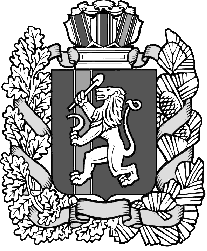 